EVENT FORM EVENT DESCRIPTION AttachmentLocation, date						Signature   Sarajevo, 07 September 2019  				____________________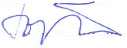 Project titleDevelopment of master curricula for natural disasters risk management in Western Balkan countries Project acronymNatRiskProject reference number573806-EPP-1-2016-1-RS-EPPKA2-CBHE-JPCoordinatorUniversity of NisProject start dateOctober 15, 2016Project duration36 monthsDate07 September 2019Author Milan GocicInstitutionUniversity of NisEvent titleSixth Steering Committee, Project Management Committee and Quality Assurance Committee meetings (September 05-06, 2019)Event description: Event description: University of Sarajevo, Bosnia and Herzegovina (UNSA) organized the sixth Steering Committee, Project Management Committee and Quality Assurance Committee meetings, September 05-06, 2019. Meetings covered wide spectra of very important topics for the future project realization. The meetings were concluded with positive impressions and it was everyone's opinion that it was very beneficial and that detailed and precise instructions were given for the forthcoming activities. University of Sarajevo, Bosnia and Herzegovina (UNSA) organized the sixth Steering Committee, Project Management Committee and Quality Assurance Committee meetings, September 05-06, 2019. Meetings covered wide spectra of very important topics for the future project realization. The meetings were concluded with positive impressions and it was everyone's opinion that it was very beneficial and that detailed and precise instructions were given for the forthcoming activities. Photos (jpg)PhotoOther personal remarksOther personal remarks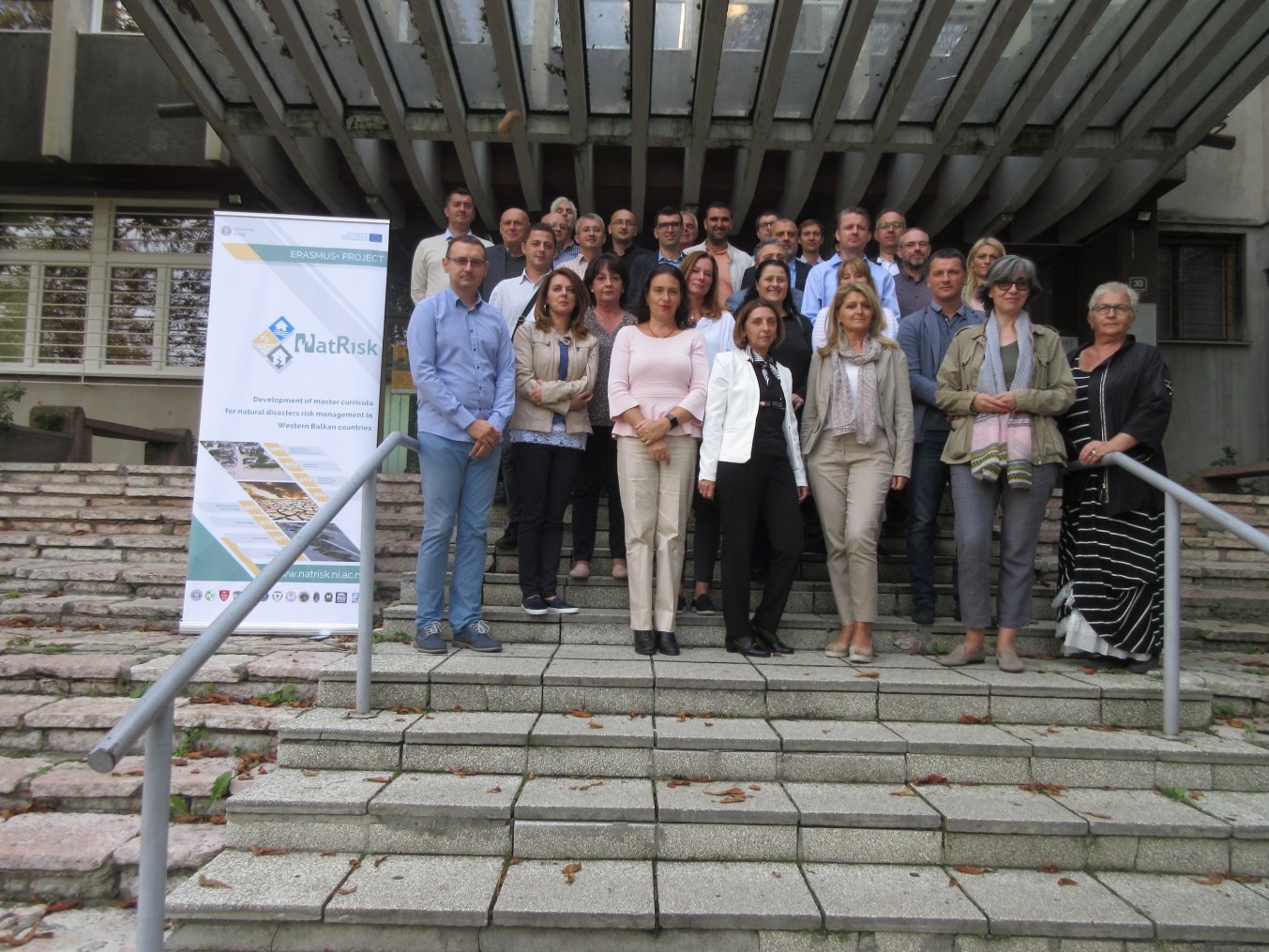 